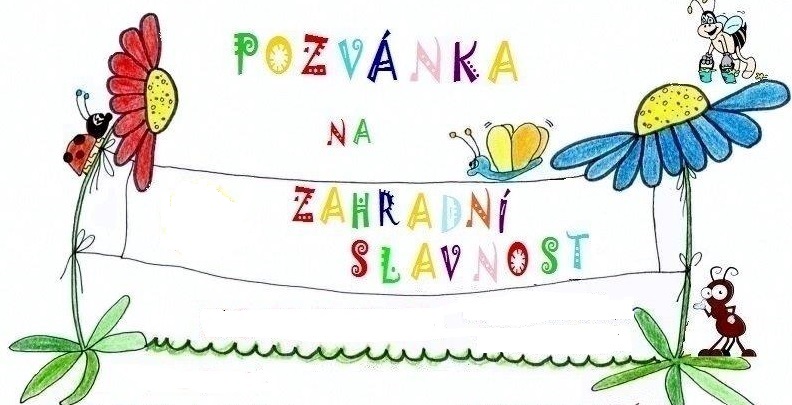 Srdečně Vás zveme na Zahradní slavnost ke Dni matek, která se bude konat na přední zahradě naší mateřské školy.Každá třída bude mít připravené krátké vystoupeníPo společných vystoupeních bude hrát hudbaPití zajistí MŠ RODIČE (maminky) prosíme o napečení laskomin. Přineste je, prosím, v jednorázových obalech, případně si své tácy pohlídejte. Děkujeme.Těšíme se na Vás.Kolektiv zaměstnanců mateřské školy